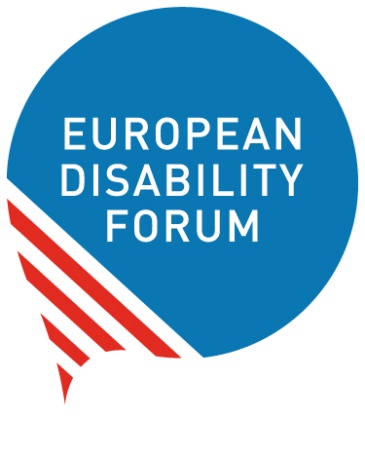 European Parliament 
of Persons with Disabilities
23 May 2023Information and programmeEasy-to-read version 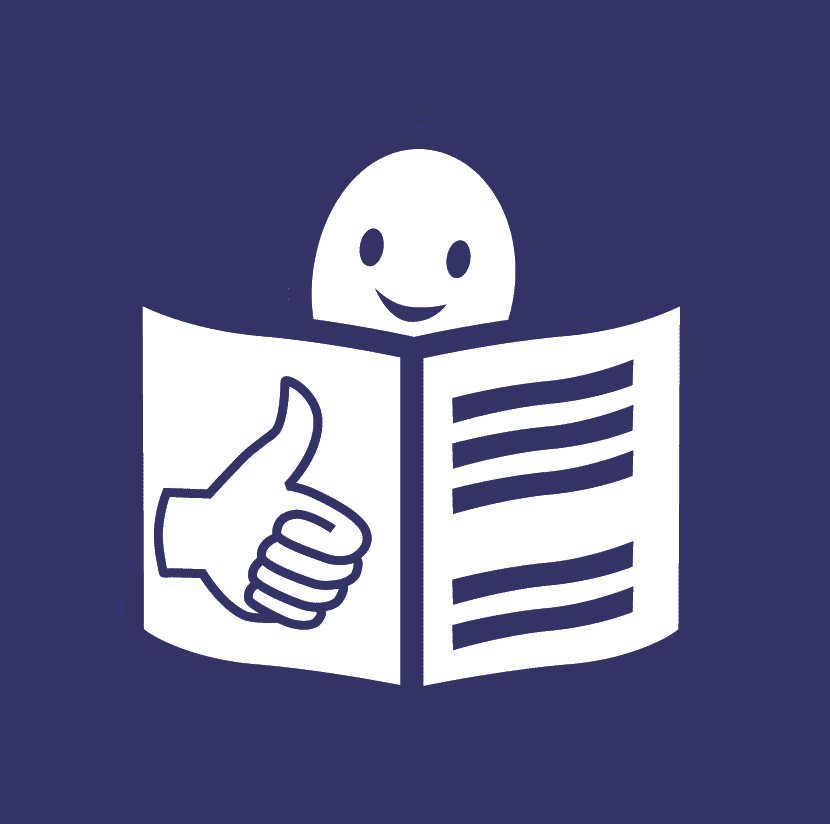 Easy-to-read is information
that is written in a simple way 	
so that all people can understand it.
You can find more information
about easy-to-read at:
www.inclusion-europe.eu/easy-to-read.Welcome to the European Parliament 
of Persons with DisabilitiesThis is a big meeting 
that brings together people with disabilities 
and people who make decisions in Europe. In this meeting, we can tell people who make decisions in Europe what we want them to do for the rights of people with disabilities. 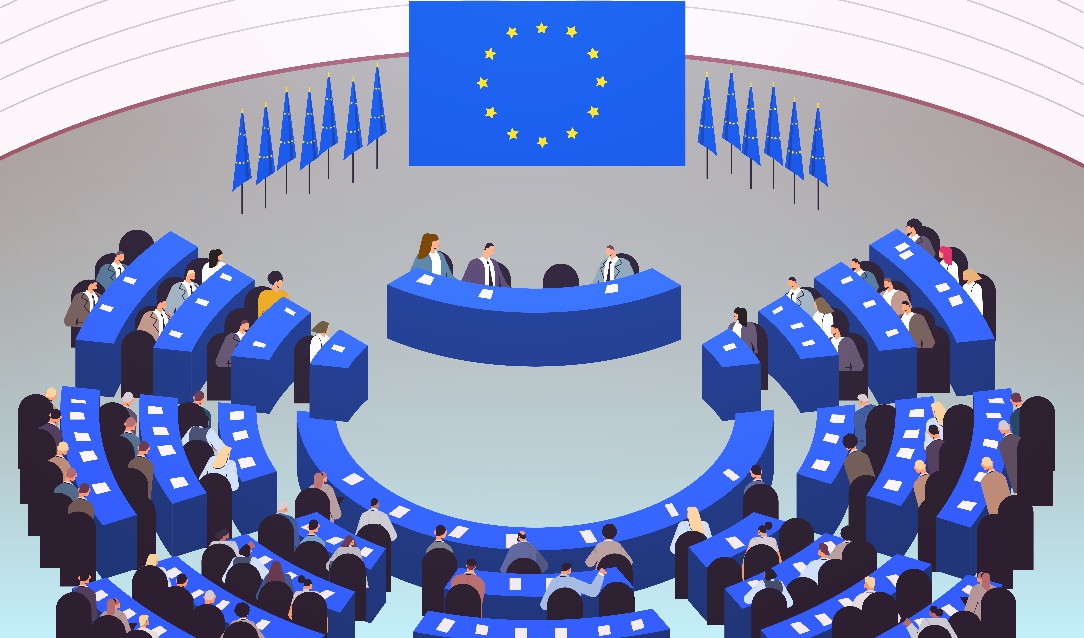 In the next few pages, 
you will find all the information 
and the programme of the meeting. The difficult words are marked in bold
and you can find their explanation 
at the end of this booklet on page 13. Getting information on your mobile phone You can get all the information about the meeting 
on your mobile phone by downloading an app. 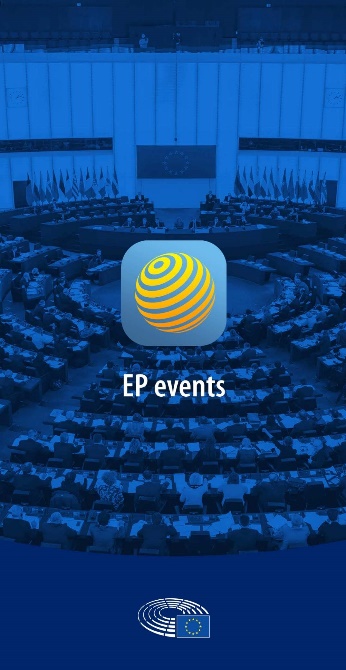 To download the app,
you should have internet connection 
on your mobile phone. 
Then you should follow these steps: 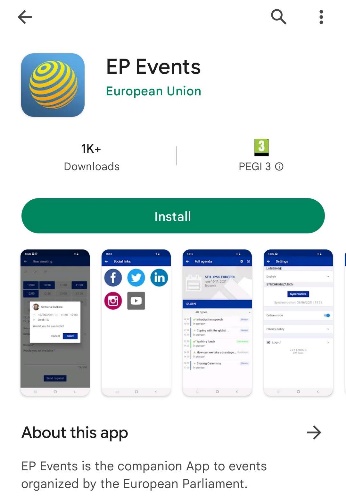 Open Google Play or Apple Store 
on your phoneSearch for the app: ‘EP events’ Choose ‘Install’Once the app is ready to use: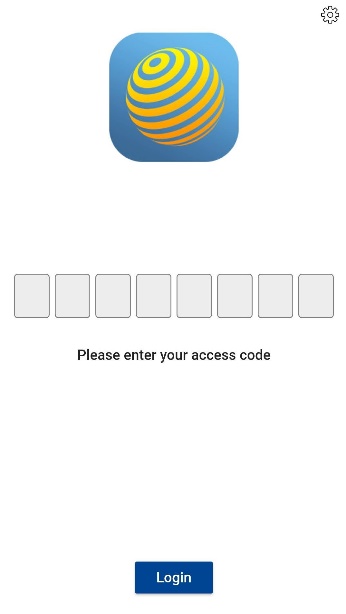 Open the app Fill in the code to sign in. 
You will get this code in your email sent
by the European Parliament before the meeting. If you have problems to use the app,
ask the staff at the information desk of the meeting 
for help. Programme of the day09:00 - 09:30 Information about how the meeting will work 09:30 - 10:00 Welcome messages by: Roberta Metsola
President of the European Parliament
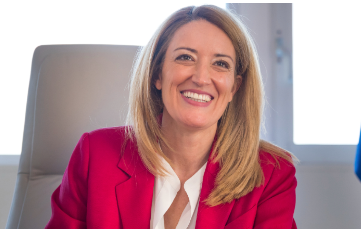 Yannis Vardakastanis
President of the European Disability Forum 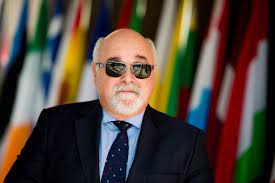 10:00 - 11:00 PART 1: THE RIGHT TO MOVE FREELY IN EUROPEIn this part, we will talk about 
how making things and services accessible in Europe 
will help people with disabilities 
to move freely and take part in the community.  We will also talk about 
the European Disability Card 
and the right to take part in the European elections.Speakers:Salvatore De Meo
Member of the European Parliament
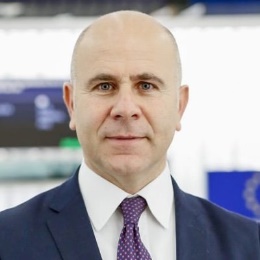 Humberto Insolera
Member of the European Disability Forum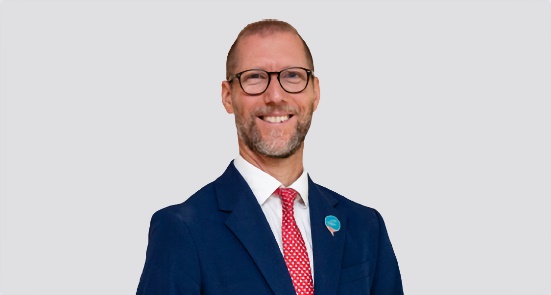 Vera Jourová
Vice President of the European Commission
 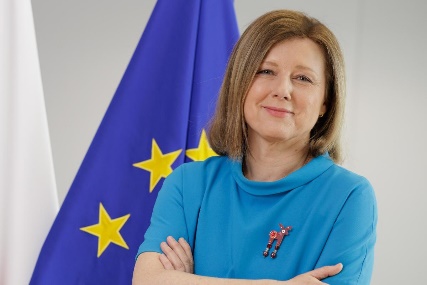 Emily O’Reilly
European Ombudsman
 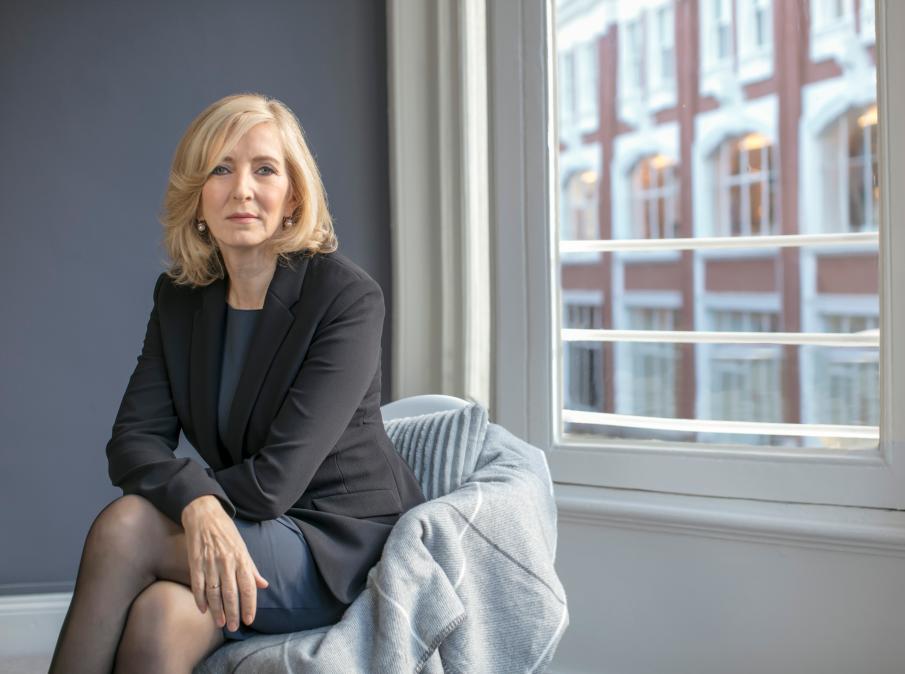 Karine Lalieux
Member of the government of Belgium 
working on the rights of people with disabilities
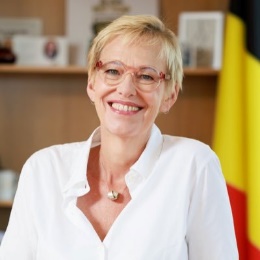 Julia Farrugia Portelli
Member of the government of Malta 
working on inclusion
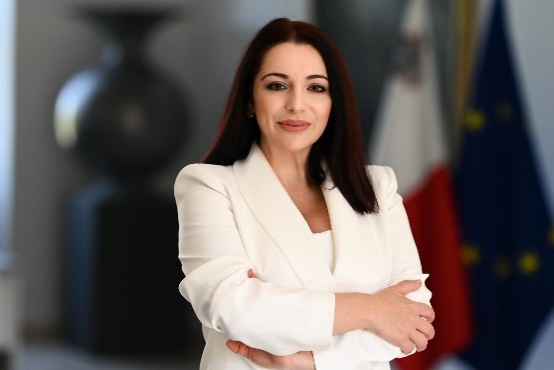 Martin Conway
Member of the government of Ireland 
working on the right to take part in the elections 
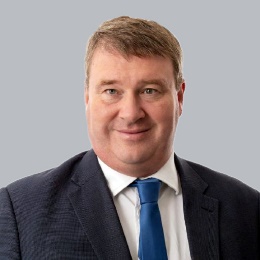 11:00 - 11:30 Break 11:30 - 12:25 Discussion among the speakers and the audience  12:25 - 12:30 Voting on the Manifesto on the European elections
We will vote if we agree with what is written in the manifesto. Speakers: Yannis Vardakastanis
President of the European Disability Forum
 Alexandre Gomez
Vice President of the French organisation 
of people with disabilities ‘CFHE’
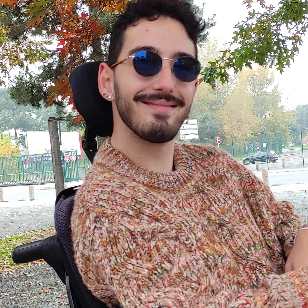 12:30 - 14:00 Break for lunch14:00 - 15:00 PART 2: FIGHTING FOR EQUAL RIGHTSIn this part, we will talk about how to make sure 
that people with disabilities can live independently, study, work 
and have enough money to have a good life.  Speakers:Marc Angel 
Member of the European Parliament
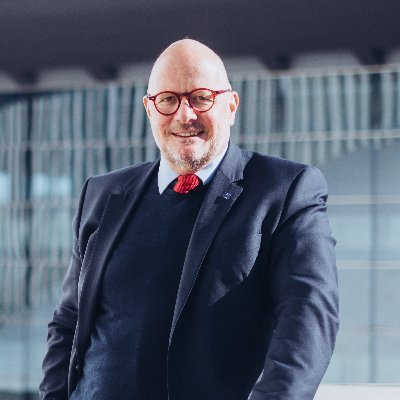 Nadia Hadad
Member of the European Disability Forum
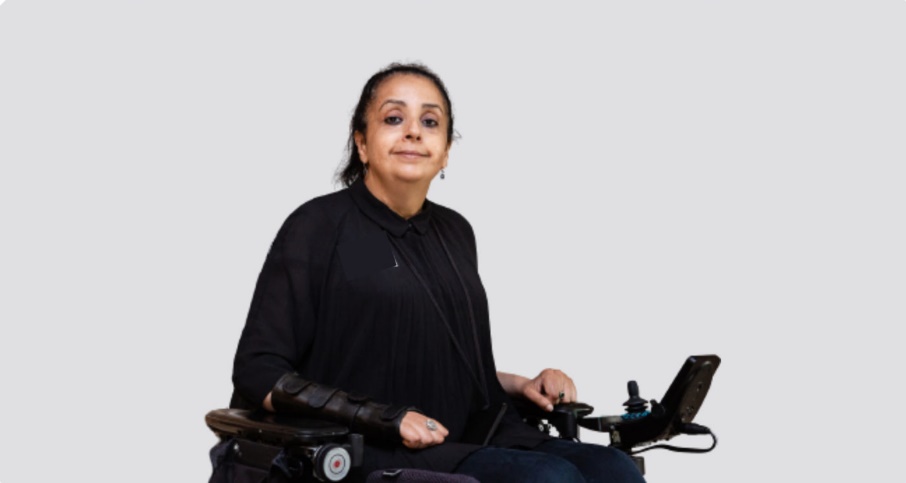 Helena Dalli
European Commissioner working to make sure 
all people in Europe have the same chances in life
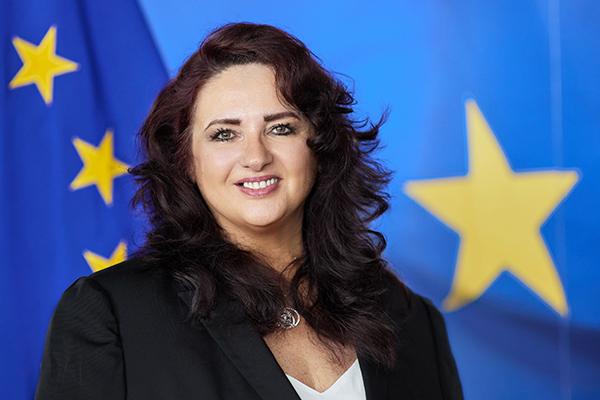 Tamara Byrne
Member of Inclusion Europe 
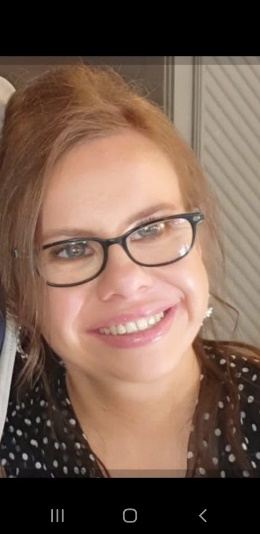 Carlos Susias
Member of the European Anti-Poverty Network
 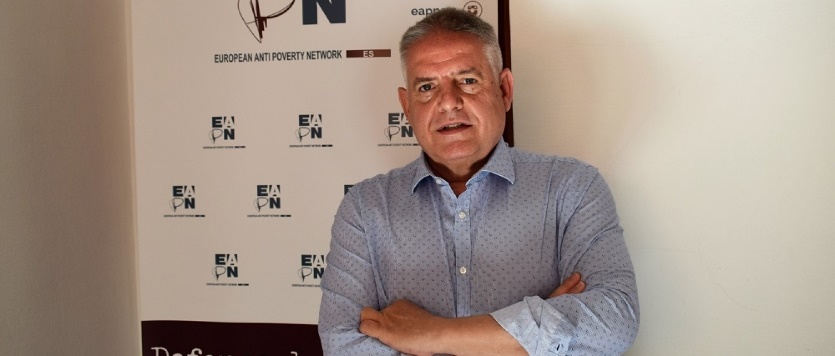 Tamás Kádár
Member of Equinet 
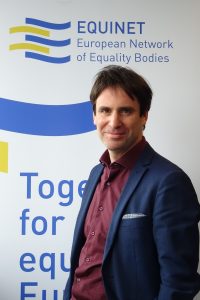 Markus Schefer
Member of the UN Committee on the Rights 
of Persons with Disabilities
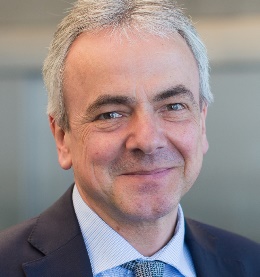 15:00 - 16:00 Discussion among the speakers and the audience16:00 - 16:30 Break16:30 - 17:15 PART 3: HELPING PEOPLE WITH DISABILITIES 
IN URGENT SITUATIONSIn urgent situations like a pandemic or war, 
people with disabilities are at higher risk of being left out. In this part, 
we will talk about how to protect people with disabilities 
in these urgent situations. Speakers: Katrin Langensiepen
Member of the European Parliament 
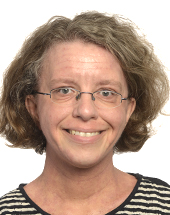 Gunta Anca
Member of the European Disability Forum 
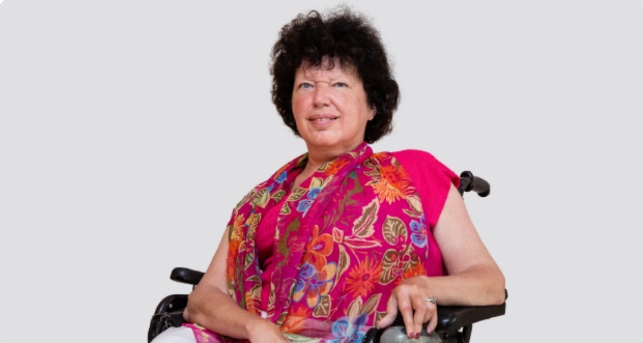 Janez Lenarčič 
European Commissioner working on protecting people in urgent situations of crisis
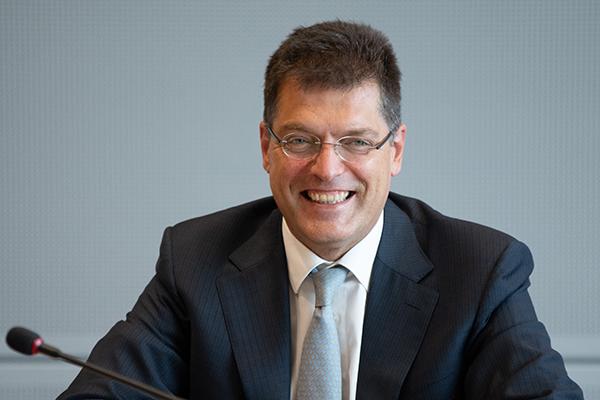 Valerii Sushkevych
Member of the National Assembly 
of Persons with Disabilities in Ukraine
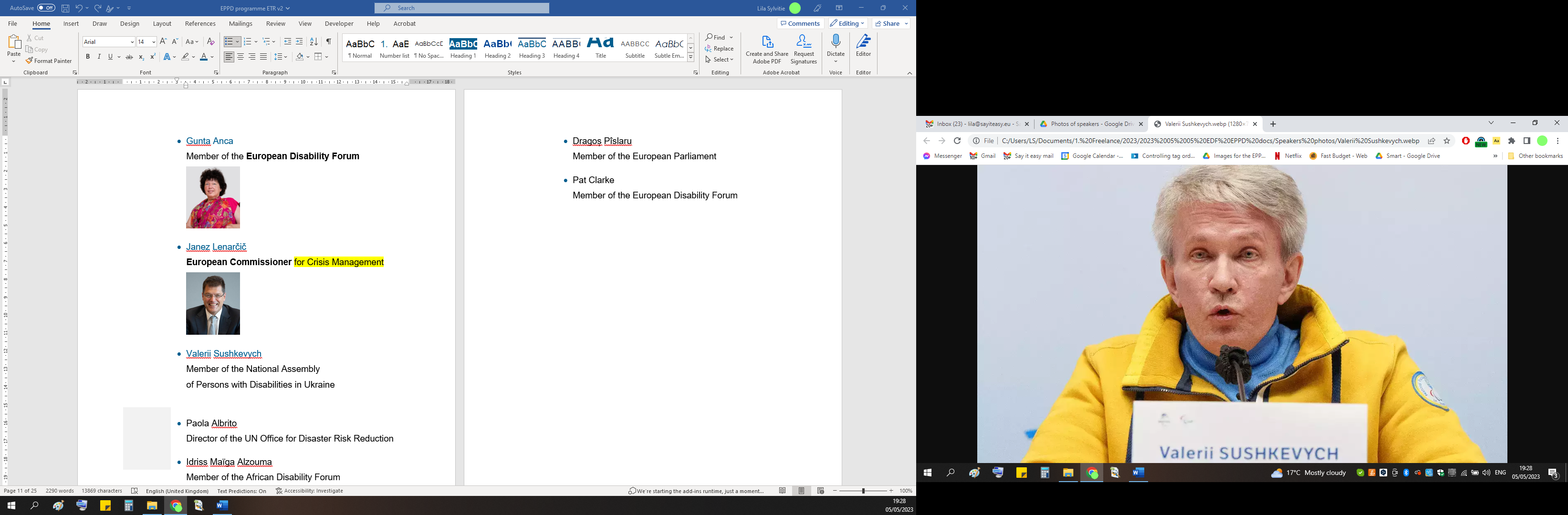 Paola Albrito 
Director of the UN Office for Disaster Risk Reduction
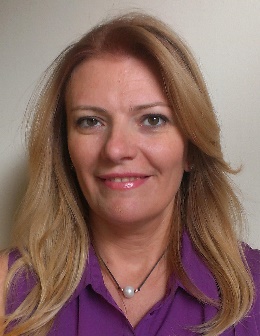 Idriss Maïga Alzouma
Member of the African Disability Forum
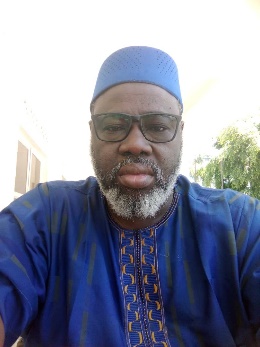 17:15 - 18:00 Discussion among the speakers and the audience18:00 - 18:30 Closing of the meeting Speakers: Dragoș Pîslaru
Member of the European Parliament 
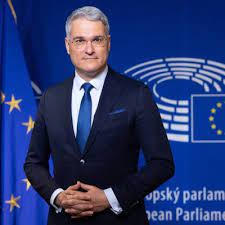 Pat Clarke
Member of the European Disability Forum 
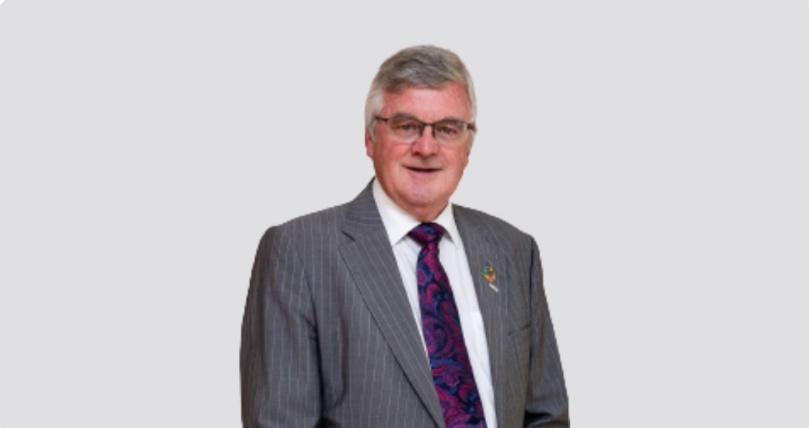 Explanation of difficult words Accessible 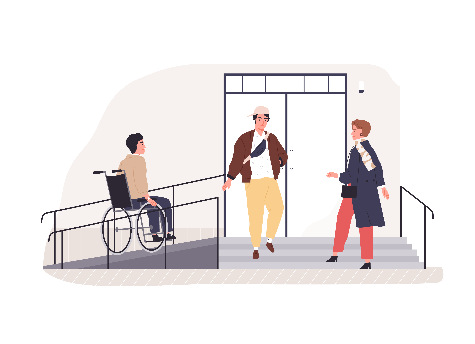 Things are accessible 
when they are easy to use for people with disabilities and all people. For example, when buildings have ramps that people in wheelchairs can use to get in. Or when information is easy to read 
and people with intellectual disabilities 
can understand it. African Disability Forum 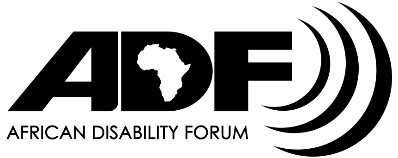 The African Disability Forum 
is an organisation that works to protect 
the rights of people with disabilities in Africa. Equinet‘Equinet’ is an organisation in Europe 
that fights for the right of all people 
to be treated fairly. 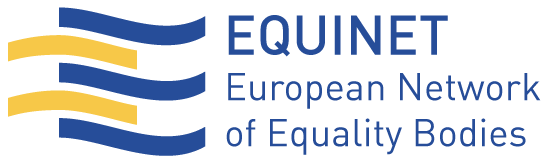 European Anti-Poverty Network The European Anti-Poverty Network 
is an organisation in Europe 
that works to make sure that all people in Europe 
have the chance to have a good life 
and to be part of the community.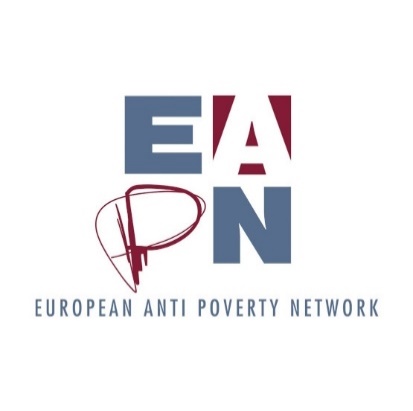 In short, this organisation is called ‘EAPN’. European Commission The European Commission 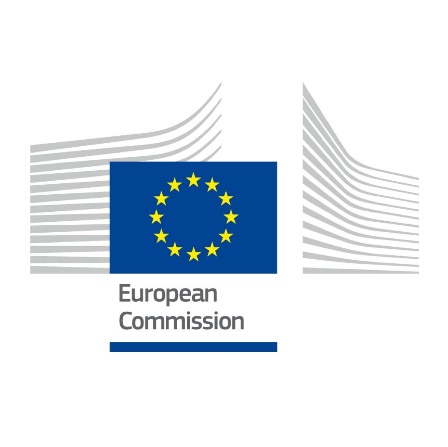 is the body of the European Union
that suggests laws that make a difference in the lives of people in Europe. It also does all the day-to-day work of the European Union.European CommissionerA European Commissioner is a person 
who is responsible for a field of work 
at the European Commission. European Disability Card The European Disability Card 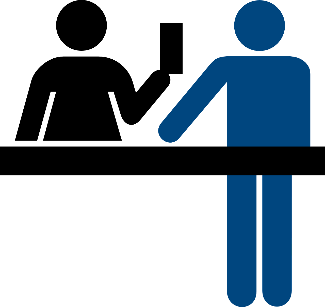 Is a card that people with disabilities can use when they visit or live in another country of the European Union. Thanks to this card, countries can recognise their disability and give them some advantages in culture, sports and other activities. For the moment, 
only a few countries in the European Union use this card. European Disability Forum	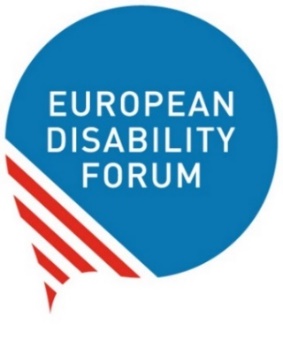 The European Disability Forum 
is an organisation that protects the rights 
of all people with disabilities in Europe. 
In short, it is called ‘EDF’.European Disability Strategy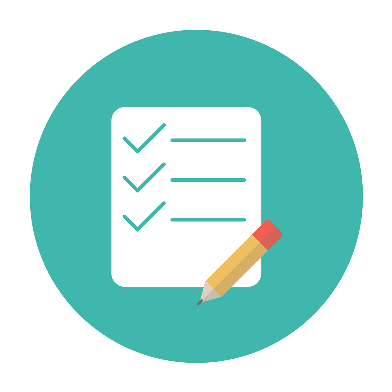 The European Disability Strategy is a plan that says 
how the European Commission will work to protect the rights of persons with disabilities from 2010 until 2030. European electionsEvery 5 years, 
the people who live in the European Union 
vote who they want to be Members 
of the European Parliament. 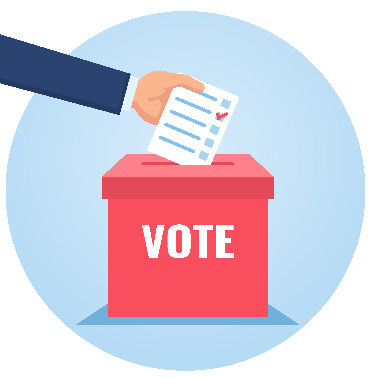 The members of the European Parliament 
are called ‘MEPs’, in short. 
MEPs make important decisions 
and speak for all the people of the European Union. 
The next European elections will be in 2024. European OmbudsmanThe European Ombudsman 
helps people who have complaints 
against the European Union. 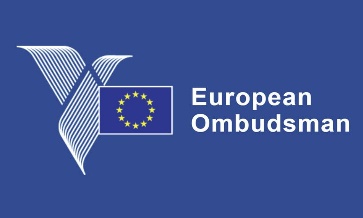 People can contact the European Ombudsman 
if they or someone they know feel 
they are treated wrongly by an office 
of the European Union. European Parliament 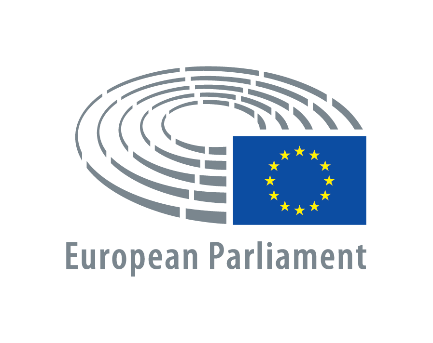 The European Parliament is a place 
where important decisions and laws
of the European Union are made.European Parliament of Persons with DisabilitiesThe European Parliament 
of Persons with Disabilities
is a big meeting that takes place 
every 5 years in Brussels. 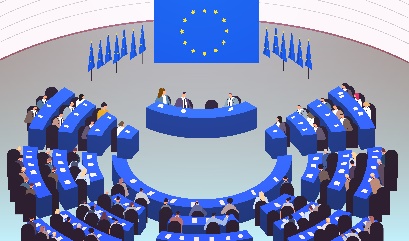 In this meeting, 
people with disabilities 
and people who make laws and decisions in Europe 
come together and talk about: How things are for people with disabilities 
in Europe,What can be done better.European Union The European Union is a group of 27 countries in Europe. These countries came together to make things better, easier and safer for people. 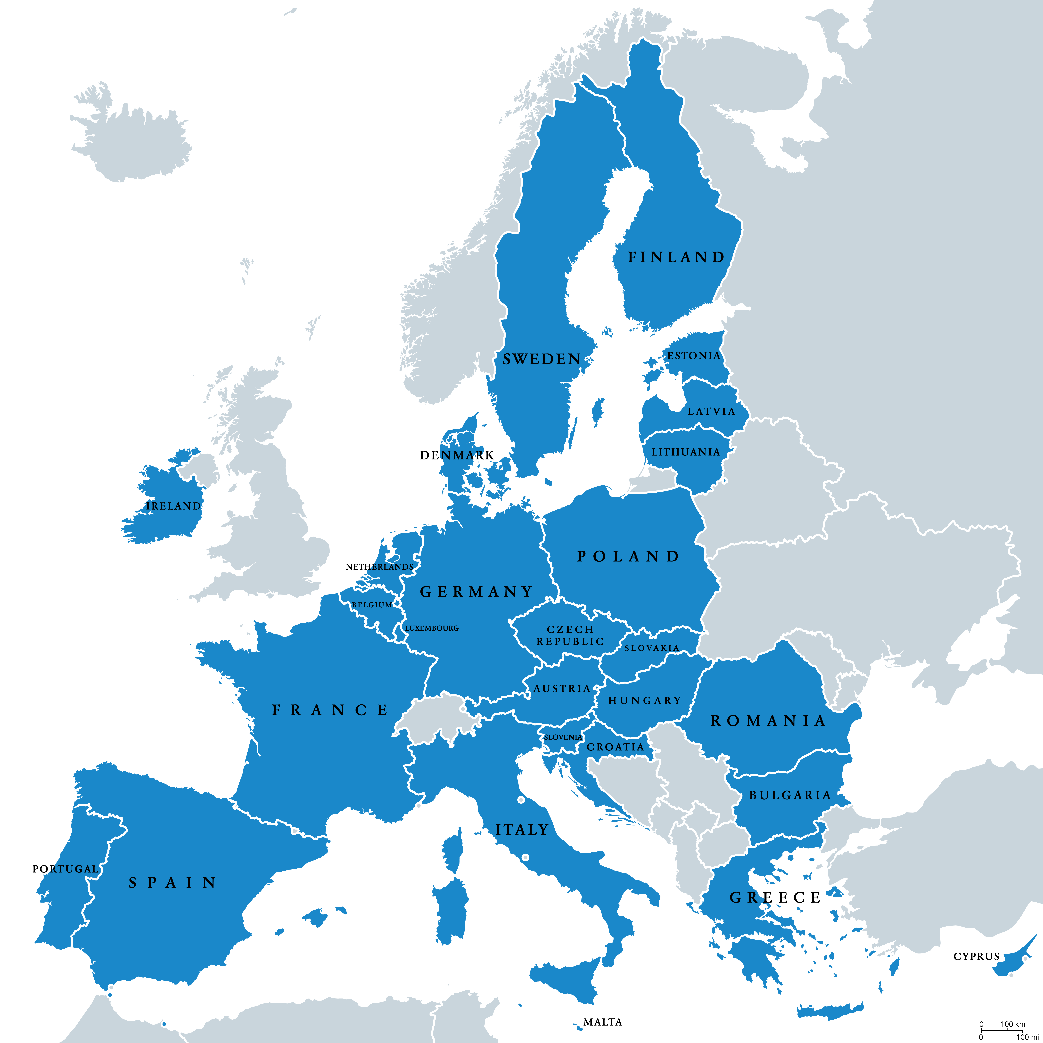 Inclusion EuropeInclusion Europe is an organisation 
that protects the rights 
of people with intellectual disabilities 
and their families in Europe.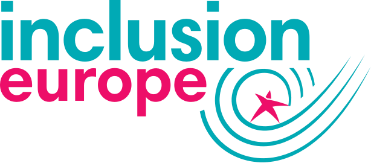 InstitutionsInstitutions are places 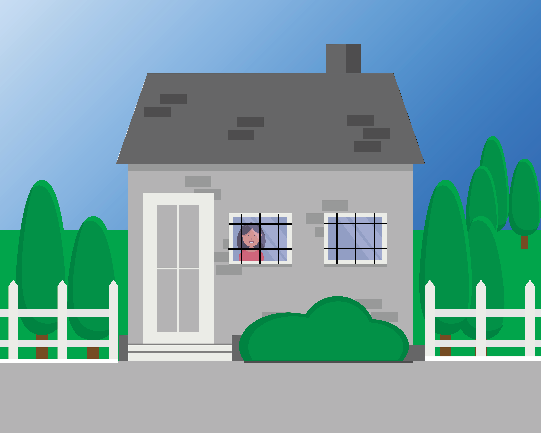 where some persons with disabilities live
away from other people. People who live in institutions may not be able to make their own choices in life.  Manifesto on the European electionsThis is a list of things 
we want people who make laws 
and decisions in Europe 
to do for people with disabilities. National Assembly of People with disabilities in Ukraine This is an organisation that works to protect 
the rights of people with disabilities in Ukraine. 
Right now, there is war in Ukraine 
and people’s lives are in danger. 
Things are even harder for people with disabilities.  PandemicA pandemic is when a disease 
passes very easily and fast among people.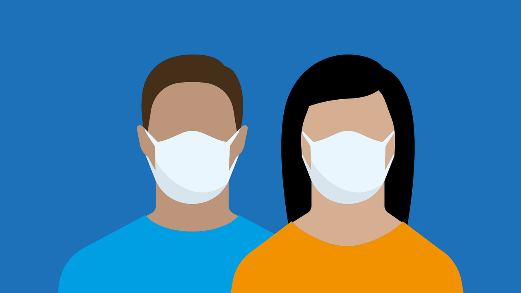 For example, COVID-19 is a pandemic. In the last years, too many people in the world have been ill from COVID-19.  Refugees Refugees are people 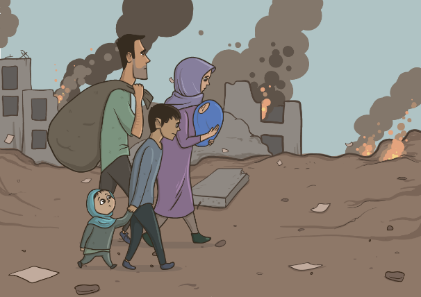 who leave their countries and their homes because it is not safe for them to live there anymore. For example, 
they may have war in their countries and their lives may be in danger. In recent years, many refugees have come to Europe hoping for a better life.UN Committee on the Rights of Persons with Disabilities The UN Committee 
on the Rights of Persons with Disabilities
is a group of people that checks 
what countries do to respect the rights 
of the UN Convention. 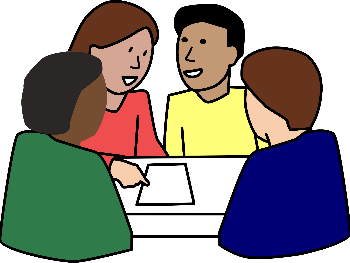 UN Convention The UN Convention on the Rights of Persons with Disabilities is an agreement that many countries in the world have signed. It says persons with disabilities 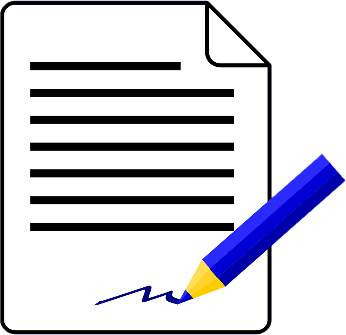 have the same rights as everyone else.  It also says how countries can protect these rights. In short, we call it ‘the UN Convention’ or ‘the CRPD’. The European Union and all its countries have signed the UN Convention. That means that they have agreed to work to make it happen and to protect the rights of all persons with disabilities. UN Office for Disaster Risk Reduction This is an office that works to protect 
the lives of people from disasters. 
A disaster is something that happens 
and has a bad impact on many people’s lives. 
For example, 
when a big earthquake happens in a place 
and many people are killed or hurt. 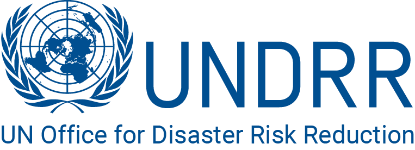 You can find more explanation of difficult words online at: https://www.inclusion-europe.eu/easy-to-read-term/ More informationIf you have any questions, 
you can send us an email at: info@edf-feph.org. 